LGD=87.5% (32/28)COI = 10.16% AM CAN INTL MEX CH Starkette Pride of Wincroft ROMX: 3.90625%Ch Los Perritos Wee Pantaloons ROMX: 2.34375%CH Los Perritos Wee Pantaloons ROMX: 2.34375%CH FORGATE'S PANDEMONIUM OF LP: 1.5625%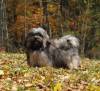  
Trial breeding with BISS RBIS GCH JiJo's & Shatara's High Voltage and 
GCH CH Dearheart's Beseme American Sweetheart - 
5 generation pedigree (100% complete)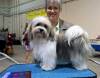 BISS RBISGCH JiJo's & Shatara's High VoltageCHMYSTIC JI JO'S DRAGON HEART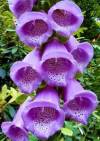 CH LOS PERRITOS FAMILY TRADITIONCH LOS PERRITOS OVERLOOK ICEMANCH FORGATE'S PANDEMONIUM OF LPBISS RBISGCH JiJo's & Shatara's High VoltageCHMYSTIC JI JO'S DRAGON HEARTCH LOS PERRITOS FAMILY TRADITIONCH LOS PERRITOS OVERLOOK ICEMANCH LOS PERROS LIL ORPHAN ANNIEBISS RBISGCH JiJo's & Shatara's High VoltageCHMYSTIC JI JO'S DRAGON HEARTCH LOS PERRITOS FAMILY TRADITIONCH MISCHIEF'S NAUGHTY BUT NICECh Los Perritos Wee PantaloonsROMXBISS RBISGCH JiJo's & Shatara's High VoltageCHMYSTIC JI JO'S DRAGON HEARTCH LOS PERRITOS FAMILY TRADITIONCH MISCHIEF'S NAUGHTY BUT NICECH LOS PERROS LIMA BEANIE BABYBISS RBISGCH JiJo's & Shatara's High VoltageCHMYSTIC JI JO'S DRAGON HEARTCH JI JO'S SHAME ON THE MOON AT MYSTICCH JI JO'S AMIGO OF LOS PERRITOSCh Los Perritos Wee PantaloonsROMXBISS RBISGCH JiJo's & Shatara's High VoltageCHMYSTIC JI JO'S DRAGON HEARTCH JI JO'S SHAME ON THE MOON AT MYSTICCH JI JO'S AMIGO OF LOS PERRITOSCH LOS PERRITOS CADILLAC SUNRISEBISS RBISGCH JiJo's & Shatara's High VoltageCHMYSTIC JI JO'S DRAGON HEARTCH JI JO'S SHAME ON THE MOON AT MYSTICCH FORGATE'S PEBBLES OF LPCh Los Perritos Wee PantaloonsROMXBISS RBISGCH JiJo's & Shatara's High VoltageCHMYSTIC JI JO'S DRAGON HEARTCH JI JO'S SHAME ON THE MOON AT MYSTICCH FORGATE'S PEBBLES OF LPCh Los Perritos Irmas Gypsy ToyBISS RBISGCH JiJo's & Shatara's High VoltageJI JO'S BLOW ME A KISSCH JI JO'S SON OF PANCH LOS PERRITO'S WEE PANTALOONSCH LOS PERRITOS LUGIBISS RBISGCH JiJo's & Shatara's High VoltageJI JO'S BLOW ME A KISSCH JI JO'S SON OF PANCH LOS PERRITO'S WEE PANTALOONSUS CHBorgia's Evita Of Romanijo's JoyROMX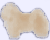 BISS RBISGCH JiJo's & Shatara's High VoltageJI JO'S BLOW ME A KISSCH JI JO'S SON OF PANSHELLEY'S SALT AND PEPPERCH FORGATE'S PANDEMONIUM OF LPBISS RBISGCH JiJo's & Shatara's High VoltageJI JO'S BLOW ME A KISSCH JI JO'S SON OF PANSHELLEY'S SALT AND PEPPERSHELLY'S HOLLY NOELBISS RBISGCH JiJo's & Shatara's High VoltageJI JO'S BLOW ME A KISSCH JI JO'S KISS ME KATECH STARKETTE PRIDE OF WINCROFTCH VOILA PRIME TIMEBISS RBISGCH JiJo's & Shatara's High VoltageJI JO'S BLOW ME A KISSCH JI JO'S KISS ME KATECH STARKETTE PRIDE OF WINCROFTCH STARKETTE COOKIES AND CREAMBISS RBISGCH JiJo's & Shatara's High VoltageJI JO'S BLOW ME A KISSCH JI JO'S KISS ME KATECH CODICOR'S LOOK AT ME CROFTONCDCH KOLMAR'S CARIBBEAN BREEZEBISS RBISGCH JiJo's & Shatara's High VoltageJI JO'S BLOW ME A KISSCH JI JO'S KISS ME KATECH CODICOR'S LOOK AT ME CROFTONCDCH BACARDI'S WAIT FOR ME CROFTONGCH CHDearheart's Beseme American SweetheartGCHWINCROFT'S AMERICAN HEROCGC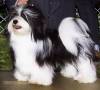 AM CAN INTL MEX CHStarkette Pride of WincroftROMX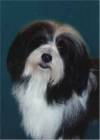 AM CHVoila Prime TimeROM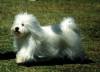 SUCHInvibe's Whiskey Pete's In Nevada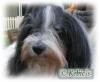 GCH CHDearheart's Beseme American SweetheartGCHWINCROFT'S AMERICAN HEROCGCAM CAN INTL MEX CHStarkette Pride of WincroftROMXAM CHVoila Prime TimeROMCHA Maiden Effort's Wish Me Luck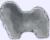 GCH CHDearheart's Beseme American SweetheartGCHWINCROFT'S AMERICAN HEROCGCAM CAN INTL MEX CHStarkette Pride of WincroftROMXCHStarkette Cookies And CreamROM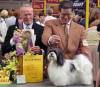 AM CHKatrina's Charmer Of ManfredROMX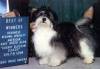 GCH CHDearheart's Beseme American SweetheartGCHWINCROFT'S AMERICAN HEROCGCAM CAN INTL MEX CHStarkette Pride of WincroftROMXCHStarkette Cookies And CreamROMHCA CHStarkette Cabbage Patch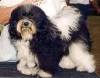 GCH CHDearheart's Beseme American SweetheartGCHWINCROFT'S AMERICAN HEROCGCCHWINCROFT KNICK O'TIME BRYCECREEKCHLos Perritos Wee PantaloonsROMX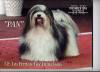 CHLos Perritos LuigiROM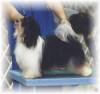 GCH CHDearheart's Beseme American SweetheartGCHWINCROFT'S AMERICAN HEROCGCCHWINCROFT KNICK O'TIME BRYCECREEKCHLos Perritos Wee PantaloonsROMXUS CHBorgia's Evita Of Romanijo's JoyROMXGCH CHDearheart's Beseme American SweetheartGCHWINCROFT'S AMERICAN HEROCGCCHWINCROFT KNICK O'TIME BRYCECREEKCHWincroft Sweet ChimayoROM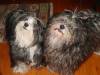 AM CAN INTL MEX CHStarkette Pride of WincroftROMXGCH CHDearheart's Beseme American SweetheartGCHWINCROFT'S AMERICAN HEROCGCCHWINCROFT KNICK O'TIME BRYCECREEKCHWincroft Sweet ChimayoROMAM CH.Silverdale Star Of WincroftROM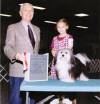 GCH CHDearheart's Beseme American SweetheartAKC CHBeseme's 2 Cute 4 Words@Dearheart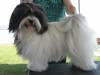 AKC GCH UKC BISBeseme's Dancing With The Stars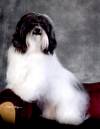 CHLos Feliz Splash Of Mollimar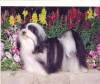 CHLos Perritos Wee PantaloonsROMXGCH CHDearheart's Beseme American SweetheartAKC CHBeseme's 2 Cute 4 Words@DearheartAKC GCH UKC BISBeseme's Dancing With The StarsCHLos Feliz Splash Of MollimarCHKolmar's MS QT PI Of Los Feliz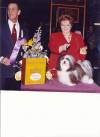 GCH CHDearheart's Beseme American SweetheartAKC CHBeseme's 2 Cute 4 Words@DearheartAKC GCH UKC BISBeseme's Dancing With The StarsGCH CHBeseme's An Affair To Remember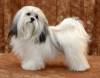 CHShelley's Rickie Ricardo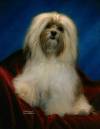 GCH CHDearheart's Beseme American SweetheartAKC CHBeseme's 2 Cute 4 Words@DearheartAKC GCH UKC BISBeseme's Dancing With The StarsGCH CHBeseme's An Affair To RememberCHLiveoak's Southern CharmRN ROM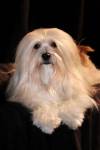 GCH CHDearheart's Beseme American SweetheartAKC CHBeseme's 2 Cute 4 Words@DearheartCH.SandCastle's Heart's DesireRN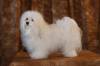 AKC, UKC, INT CHShaggyluv's BlockbusterNA, NAJ, NJP, RN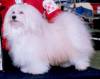 AKC, ARBA CHShaggyluv's EnergizerNA, NAJ, OA, OAJ, RN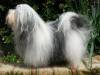 GCH CHDearheart's Beseme American SweetheartAKC CHBeseme's 2 Cute 4 Words@DearheartCH.SandCastle's Heart's DesireRNAKC, UKC, INT CHShaggyluv's BlockbusterNA, NAJ, NJP, RNAKC, ARBA, HCA CHShaggyluv's Golden GirlNA, NAJ, OA, OAJ, RN, RA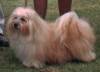 GCH CHDearheart's Beseme American SweetheartAKC CHBeseme's 2 Cute 4 Words@DearheartCH.SandCastle's Heart's DesireRNCHShelley's Havana Queen of HeartsROM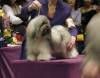 CHAlderon's Shelley's Jamoacha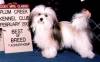 GCH CHDearheart's Beseme American SweetheartAKC CHBeseme's 2 Cute 4 Words@DearheartCH.SandCastle's Heart's DesireRNCHShelley's Havana Queen of HeartsROMDestiny's Shelley's Cookies N Creme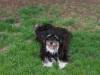 